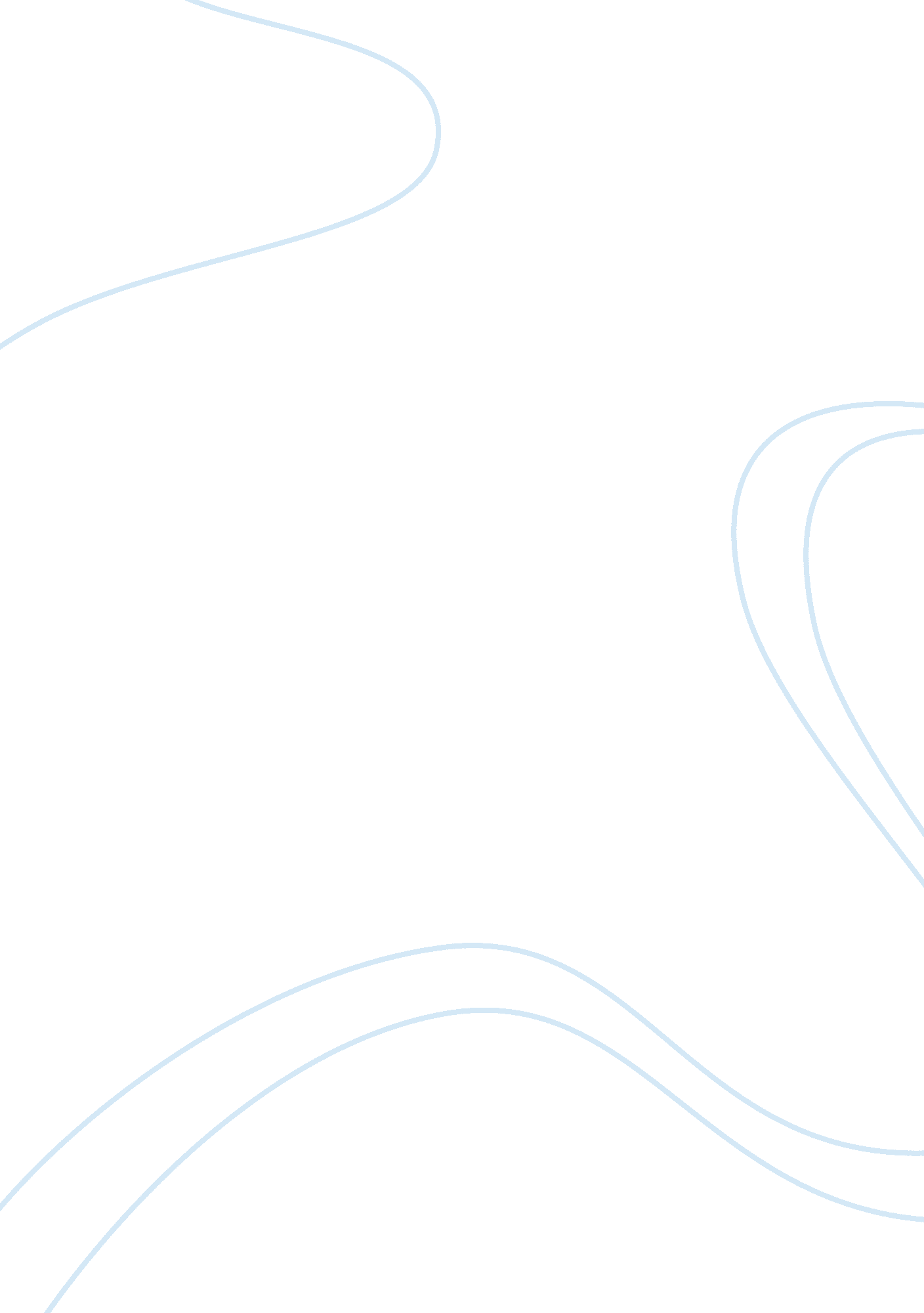 Leadership style paperPeople, Barack Obama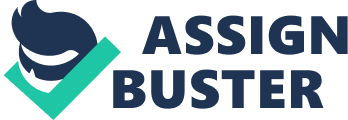 A leader is one who uses interpersonal skills to influence others to accomplish a specific goal. A manager, leader or supervisor is most of the time used interchangeably but they are all different. The function of a good leader is to achieve a consensus within the group to also provide structure and to empower each team member to achieve their goals and to achieve them successfully (Sullivan & Decker, 2005). Leadership according to the reading can be formal or informal. Informal leadership is demonstrated by staff that does not have an appointed management position; informal leadership solely depends upon someone’s knowledge or on the job training. Formal leadership is someone who is appointment as the manager or supervisor, and this leadership is also based upon personal skills set but maybe reinforced by organizational authority and position (Sullivan & Decker, 2005). To be a successful leader one must be skilled in empowering others to do well and be successful. A successful leader demonstrates effective communication skills, problem solving skills, and decision making skills. A good leader clearly define their purpose and mission, a good leader most often understand people and their needs good leaders also recognizes people differences and use this knowledge in their interaction with each individual. A good leader most importantly must be able to inspire others to commit to their goals and also inspire success (Sullivan & Decker, 2005). Considering the reading, President Barack Obama demonstrates great leadership characteristics. President Barack Obama is what you call an authentic leader, authentic leaders is one that is understands the struggles of the front-line staff, and he is compassionate those people and as well as the American People that depend on him and his leadership team to make major decisions for our country. President Barack Obama not only is compassionate about the people that he directly work with on a daily basis to run the country, he make the citizens of the United States feel that he cares from his actions. The change that has occurred since he has been in office has impacted most Americans in some aspect of life, whether the American is considered upper, middle, or lower class consumers. President Obama not only displays authentic leadership skill, but he also displays some characteristics of share leadership, he is aware that it takes many great leaders together collaborating to achieve goals or get the job done. He understands that change doesn’t happen overnight and in order to achieve a goal one must maintain consistency and drive. President Barack Obama also displays characteristics of a serving leadership, upon being elected as the President of the United States his desire has been to serve the people of the United States of America. The President has displayed this type of leadership since the beginning of his career as President; he has always prioritized the needs of the people which he serves, in an effort to maintain a healthier and economically successful Nation. Reviewing the result of the Leadership and Team Self-Management assessment, I scored 51 which displayed excellent leadership skills. Considering the results of the assessment in comparison to The President leaderships is accurate, based upon the assessment the results displayed that I have excellent leadership skills. The leadership roles that President Obama displays that i personally don’t have would be the shared leadership trait, in some situations I would rather do the job alone instead of asking for help from others, not really considering that several helpful opinions is better than one opinion on any given day. I don’t consider myself having any traits or any leadership strengths that will supersede ones of President Barack Obama; he is a great leader and is very compassionate about the rich as well as the poor in America and this reason alone set his leadership skills apart from the previous President. President Barack Obama has shown several things since he has been in office he is an all-around great leader and family man. He is a leader within his family as well as to the United States of America from his humble spirit to his courageous spirit of getting things done and attempting to make a impacting change for the people of the United States of America. In conclusion, a great leader is someone who cares about the needs of the group as well as the needs of the people that they serve. A great leader empowers, gives structure, and understand that everyone is different and not everyone can be managed the same. Reference 
Sullivan, E. J., & Decker, P. J. (2005). Effective Leadership and Management in Nursing (6th ed.). Upper Saddle River, NJ: Pearson. 